National Skeet Shooting Association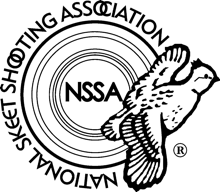 5931 Roft Rd. - San Antonio, TX 78253-9261 - 210-688-3371 - 210-688-3014This form is also available online at www.nssa-nsca.org in the club forms and applications section.Financial Report	Shoot Number  	Shoot Name	 	 Shoot Date(s)   	 Club Name		Club # 	 City	State  	 Daily Fees ($.04 per target)Number of 12GA. targets	@ $.04 per target	$  	Number of 20GA. targets	@ $.04 per target	$  	Number of 28GA. targets	@ $.04 per target	$  	Number of .410Bore targets	@ $.04 per target	$  	Number of Dbls targets	@ $.04 per target	$  	Number of Int’l targets	@ $.04 per target	$  	Number of Prelim targets	@ $.04 per target	$  	Monthly Targets Report targets	_@ $.04 per target	$  	Total Daily Fees Remittance $  	ALL International memberships with printed magazine must pay $22.00 annual postageNSSA Memberships	1 Year Regular w/ PRINT + DIGITAL mag @ $65	   $ 	________ 	1 Year Int’l Regular w/ PRINT mag @ $91	   $ 	________ 	1 Year Regular w/ DIGITAL mag only @ $50	   $ 	________ 	1 Year Junior w/ DIGITAL mag only @ $15	   $ 	________ 	1 Year Junior w/ PRINT + DIGITAL mag @ $42	   $ 	________ 	3 Year Regular w/ PRINT + DIGITAL mag @ 175	   $ 	________ 	3 Year Int’l Regular w/ PRINT + DIGITAL mag @ $253	   $ 	________ 	3 Year Regular w/ DIGITAL mag only @ $130	   $ 	________ 	Life Membership @ $900	   $ 	________ 	Senior Life Membership @ $600	   $ 	________ 	Hus. & Wife Life Membership @ $1,200	   $ 	________ 	Senior Hus. & Wife Life Membership @ $900	   $ 	________ 	Complimentary Limited Membership @ $0.00	   $ 	________                                                      Total Membership Remittance 	$___________________Total Membership Remittance $  	Late Fee $  	TOTAL REMITTANCE $  	Did you pay online? Yes	If no please fill in the next information:Check/Money Order Enclosed (DO NOT SEND CASH) Check/Money order No.  	  Visa/Master Card- Account #			Exp.  	 Security Code	Signature  			 Club Contact		Email	Phone  			All shoot reports must be postmarked within 15 days after last day of the shoot to avoid a $25.00 late fine.Shooters can shoot any amount of targets in any gauge on the dates registered.Revised April 26, 2024